ПОРТФОЛИОУЧИТЕЛЯ музыкиДашибаловой Янжима Батомункуевна Дульдурга 2012 годПояснительная запискаДанный портфолио содержит материалы педагогической деятельности учителя музыки, руководителя художественно-эстетического центра МБОУ «Дульдургинская средняя общеобразовательная школа».  С 2006 года по настоящее время ведется постоянный поиск новых методик преподавания предмета «Музыка», информация представлена в отчетах. В 2009 году защитила на I  квалификационную категорию. В программе новых аттестационных курсов были следующие этапы: электронный портфолио, защита своего педагогического инновационного проекта, лекции, экзамены по педагогике и психологии. В настоящее время приобрела большой опыт по применению  педагогических технологий, которыми могу поделиться с коллегами. В портфолио имеются:
  Представление о педагогической деятельности.  Программы курсов, где я принимала участие по распространению своего опыта.В 2009-10 у/г член творческой группы по разработке модельных заданий, проектных задач при Агинском институте повышения квалификации работников социальной сферы.
С 2009 года выбрана тема самообразования «Формирование ключевых компетентностей через модельные задания»;  На сайте АНО «Премьер» предоставлена и размещена   статья «Формирование музыкальной культуры учащихся через проектные задачи» в сборнике  статей  VМеждународной заочной НПК «Модернизация Российского образования: проблемы и  перспективы» г. Краснодар. УДК37.014(470)(082),ББК 74.04,ISBN 9785905292538;  Также размещена основная концепция, выбранной темы, с которой я принимала участие в конкурсе на лучшую разработку модельных заданий на НПК  «Музыкальное образование Агинского Бурятского округа: опыт, перспективы» п. Агинское (обобщение опыта и размещение статьи в сборнике материалов к.п.н. Кряжева М.С.);  Являюсь победителем окружного конкурса на «Лучшую разработку модельных заданий» в ГО. Агинское в 2009-10 у/г;  Являюсь участником Фестиваля педагогических идей "Открытый урок" с работой «Использование ИКТ на уроках эстетического цикла»;  Лауреат I всероссийской заочной педагогической олимпиады «Педагогический Олимп» с темой «Современный урок музыки с использованием ИКТ»;  Победитель районного конкурса  культурно-образовательных инициатив. Реализация инновационного проекта «Проектные задания как инструмент оценивания школьников на уроках музыки », присвоение статуса «Педагог-исследователь» в 2010-11 у/г;  Являюсь участником  Всероссийской НПК «Потенциал Буддийской культуры России в решении социальных проблем», посвященной 200-летию Агинского дацана и 210-летию Цугольского дацана, в ГО «Агинское» 2011-12 у/г;  Являюсь автором образовательной программы кружка эстрадного вокала «Гармония». Ведется  научно - исследовательская работа с учащимися, которые выступают на школьных, районных НПК — являются лауреатами и победителями. (Представлены варианты их работ, а также грамоты и дипломы).
Весь материал подразделен на тематические группы деятельности педагога:  Пояснительная записка.  Общие сведения.  Результаты педагогической деятельности.  Научно-методическая деятельность.   Внеурочная деятельность.  Распространение и обобщение опыта.ОБЩИЕ СВЕДЕНИЯ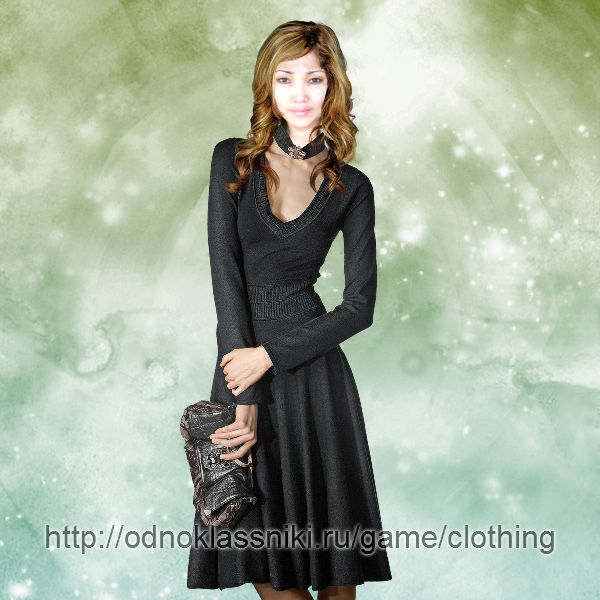 ФИО Дашибалова Янжима БатомункуевнаДата рождения 1975 год 1 июляСведения об образовании высшее ГОУВПО Читинский государственный университет, Агинское высшее педагогическое училище им. Б.РинчиноСпециальность, квалификация по диплому учитель музыки по специальности «Музыкальное образование», специалист по специальности «Социальная работа»Общий трудовой стаж 14Педагогический стаж 12Стаж работы в данном ОУ 12Квалификационная категория IЗанимаемая должность учитель музыки, руководитель Центра художественно-эстетического и прикладного творчестваПреподаваемые предметы музыкаИнформация о наградах (грамотах) Грамота за развитие интеллектуального творчества и  вовлечение учащихся в исследовательскую деятельность за 2010-11 учебный год;Грамота за «Достигнутые успехи в учебно-воспитательном процессе» за 2007-08 у/г; на основании представления управления образования присвоен статуса «Педагог-исследователь» 2011-12 у/г; Благодарственное письмо от Департамента образования г.Заречного Пензенской области и Молодежной общественной научной организации.12. Повышение квалификации 13. Контактный телефон 2-17-60Адрес электронной почты dashibalovajb@mail.ruКопии документовРЕЗУЛЬТАТЫ ПЕДАГОГИЧЕСКОЙ ДЕЯТЕЛЬНОСТИДинамика качества знаний и успеваемости, обучающихся по предмету за 2009-2012 г.г.Результаты итоговой аттестации за 2009– 2012 г.г. (за 3 года)Сравнительный анализ сформированности музыкальных способностей  по предмету 2011-12 у/гУровень  сформированности музыкальных способностей в показательной диаграмме в 5 классах.Уровень  сформированности музыкальных способностей в показательной диаграмме в 6 классах.Уровень  сформированности музыкальных способностей в показательной диаграмме в 7 классах.Участие обучающихся  в предметных олимпиадах, творческих  конкурсах, конференциях Научно-методическая деятельностьНаличие публикаций, статей по проблемам развития, воспитания и образования детей.Наличие методических разработок (модельных заданий, проектных задач)Проведение открытых занятий, уроков, участие в проведении семинаров, конференций, круглых столов. Обобщение опыта.Участие в профессиональных, творческих педагогических конкурсахВнеурочная деятельность по предметуДля обеспечения музыкального развития личности ребенка на более высоком уровне, мною разработана программа  «Гармония». Смысл программы «Гармония» - организовать музыкальные занятия, на которых  обучающиеся – с разным уровнем  музыкальной подготовки (нарушением природной  слухо - голосовой координации) могли бы решать    творческие задачи через вокальные упражнения системы В.В.Емельянова.       Эти упражнения благоприятно воздействуют на дыхательную систему ребенка, а именно на кровообращение, правильную постановку артикуляционного аппарата. Создание благоприятных условий для развития творческих способностей, и культуры креативного мышления,  характеризует возможность самостоятельно управлять деятельностью, проявлять инициативу в постановке ее целей и находить способы их достижения. Программа предназначен для учащихся 5-8 классов (1 час в неделю). 
Программа «Гармония»Пояснительная запискаАктуальность и педагогическая целесообразность программы  «Гармония» обусловлена необходимостью разрешения учебной разгрузки в пятых классах.Программа  основывается на принципах природосообразности, культуросообразности, коллективности,  диалога культур, проектности, поддержки самоопределения воспитанника.В связи с переходом   системы образования на СТАНДАРТЫ  второго поколения, программа предполагает взаимосвязь и преемственность общего и дополнительного образования как механизма обеспечения полноты и цельности образования, что оказывает важную роль в процессе свободной игры  школьников и тем, самым выявляя индивидуальные особенности поведения школьников в тех или иных ситуациях, раскрывая личностные качества, постигнутые определенными морально-нравственными ценностями и культурными  традициями.Исполнение музыки при помощи певческого голоса — одно из главных духовных творений человека, столь же разносторонне богатое, как сам человек, создающий пение. Звучание певческого голоса рождается в человеке, несет в себе духовную энергию.
      Пение, имеющее вековые национальные традиции и сохраняющее лучшие образцы духовной человеческой памяти, не просто важно для каждого ребенка — оно способно питать все его существо, связывая воедино социальное и природное. Поющий, прежде всего, преображает себя самого: постигает свой внутренний мир, чутко прислушивается к своим и чужим душевным переживаниям. Родившееся на основе внутреннего родства вокальное пение обладает необычайно сильным свойством — образовывать человека как такового. Человека, который может думать, внимать, постигать, поддержать, сопереживать.
Такая направленность обусловлена единым принципиальным подходом: увлечь ребят  пением, раскрыть все многообразие звучащего мира, подвести к пониманию того, что пение — это проявление духовной сущности человека, «истечение из уст, вызванное размышлением» (Платон). Программа «Гармония» рассчитана на учащихся  5-8 классов, увлекающихся музыкально-творческой деятельностью (эстрадным пением, сценографией, ритмопластикой).  Занятия проходят один раз в неделю.  Занятия  направлены на освоение языка средств музыкальной выразительности (темп, ритм, динамика, штрихи, лад), а также языка некоторых танцевальных движений (ритмопластика, жестикуляция) и сочинительство.
 Обучающиеся на основе имеющегося опыта в области песенного искусства смогут получить представление о традиционном жанре музыкального творчества, открыть для себя «пение впервые» как живое образное искусство, рожденное жизнью и неразрывно с ней связанное. Программа открывает широкие возможности в плане творческого развития, поскольку ориентирована на открытие природного певческого начала у каждого ребенка (озвучивание своего внутреннего состояния — «пою себя» и «пою природу») 
Кроме этого, предлагаются проектные задачи, приближенные к реальным жизненным ситуациям.  Подобные задания, как правило, занимают несколько уроков и способствуют освоению основ систематизации, алгоритмов творческого и критического мышления на основе восприятия и анализа музыкальных художественных образов, определяют развитие памяти, фантазии, воображение обучающихся, а главное приводит их к поиску нестандартных способов решения проблем. Включение в содержание программы задач подобного типа позволяет учителю в ходе учебного года системно отслеживать пути становления способов работы и способов действий учащихся в нестандартных ситуациях  не только в рамках отдельно взятой темы, но и вне конкретного учебного предмета. Преимущество проектных задач состоит еще и в том, что с их помощью решается проблема перегрузки обучающихся, контрольные работы становятся более эффективными и объективными, поскольку в рамках одного контрольного мероприятия проверяются  знания, умения и способы действий по нескольким учебным предметам. Это существенным образом  изменяет саму  систему оценивания, поскольку у учащихся происходит формирование целостной картины мира, что, в свою очередь, ведет к появлению качественно нового типа знаний, находящего выражение в общенаучных понятиях, категориях, подходах.Занятия проводятся в классе, продолжительность 40 минут. По ходу занятий обучающиеся посещают музеи, выставки, концерты, обсуждают особенности исполнительского мастерства профессионалов, знакомятся со специальной литературой, раскрывающей секреты творческой работы в области искусства выдающихся композиторов, артистов, певцов.Итоги занятий могут быть проведены в форме отчетных концертов, фестивалей юных талантов с приглашением родителей детей, друзей, педагогов ДШИ и учителей.На  занятиях  дети учатся правильно общаться друг с другом и с педагогом, переживают различные жизненные ситуации и события  через восприятие какого-либо  произведения, песни,  игры и   личностный опыт самого ребенка. Учитывая возрастные и творческие  особенности  школьников, программа составлена на 1 год.  У детей в этом возрасте развивается самооценка и саморегуляция на основе развития самосознания, и возникает способность коррекции своего мышления, что отражено  в разделе «Методическое обеспечение программы» в графе «формы работы» и  «способы действий».  Программа имеет компетентностный подход выполнения задач, что предполагает формирование целостного представления о роли музыкального искусства в личной жизни ребенка, его семьи, и приобретение начальной компетенции слушателя и исполнителя, творца. Содержание  программы включает работу над освоением природы музыки через исполнительский опыт и активное восприятие и воображение образцов музыкального искусства, эмоционального отражения многообразия внутреннего мира человека и воплощение музыкального образа через ритмопластику и исполнительство, игру, театрализацию. Затронут национально-региональный компонент.Занятия  состоят из нескольких блоков:- музыкально-ритмическая разминка (зарядка); - слушание музыки; - пение; - развитие чувства ритма,  знакомство с музыкальными инструментами; - танцевальные упражнения; - игры.         Цель программы — приобщение детей к миру певческого искусства, пробуждение в каждом ребенке «инстинкта песенности», его «второй природы», заключающейся в проявлении себя через звучание своего певческого голоса.
Изучение вокального  искусства  школьников направлено на достижение следующих задач:Освоение разнообразия и красочности поющего окружающего мира;Подведение к осознанию «сердечной жизни» пения;  Побуждение  ребят к воплощению волнующих их чувств и мыслей в звучании собственного голоса;  Предоставление возможности каждому ребенку непроизвольно и естественно войти в «певческое поле» мира.
Формирование целостного представления о роли песенного искусства в жизни ребенка и его семьиПрименение комплекса умений и способов действий при выполнении музыкально-творческих модельных заданий, проектных задачПриобретение культурно-познавательной и эстетической компетентностейРазвитие пространственной ориентации, мелкой и крупной моторики телаРазвитие умения выражать свободно свои мысли  о восприятии музыкального произведенияПриобщение детей к песенному искусству своего селаВ результате обучения вокальному  искусству  школьники  должны:Знать и уметь:Роль песенного искусства в жизни людей и  своей собственнойСмысл деятельности композитора, исполнителя и слушателя-зрителяЗначение песенного творчества как способа выражения внутреннего мира человекаВыразительные средства музыки, бытовые жанрыИмена наиболее известных композиторов, концертные залы, дома досуга своего селаУмение находить сходства и различия в музыкальных произведенияхОбосновывать свое предпочтение в ситуации выбораУметь владеть способами музыкально-практической и художественно-познавательной деятельности:Владеть вокально-хоровыми навыками, приемами ритмопластикиИллюстрировано изобразить  музыкальный образНапевать запомнившиеся мелодии известных композиторовУмение исполнять индивидуально или в хоре песниПрименять полученные знания и умения в практической деятельности и повседневных событиях  школы, класса, села, района:Интерпретировать содержание  музыкального произведения в пении, движении, жесте, рисунке, поэтическом слове и передавать свои впечатления  через эмоциональное чувственное  исполнительское мастерствоУчастие  в художественно-музыкальных  событиях класса, школы, села, района (музыкальные вечера, концерты, фестивали, выставки)Структура программы: Титульный листПояснительная запискаТематическое планирование  (на 1 год обучения)Содержание программы (на 1год обучения)Методическое обеспечение программыСписок литературыТематическое планированиеСодержание образовательной программыТема 1. Организационное занятие,  вводный инструктаж по ОТ и ТБ. Теоретическая работа:  Знакомство с детьми. Беседа о целях и задачах занятий по программе, инструктирование учащихся.Тема 2.  Основные правила вокально-хорового пения.Теоретическая работа: Беседа о том, как нужно беречь голос, о певческой посадке и постановке корпуса.Практическая работа: Формы контроля над результатами обучения: Устное оцениваниеТема 3.  В гости к музыке (советы желающим войти в мир музыки)Теоретическая работа: Беседа об искусстве, какие жанры Практическая работа: подготовка проекта «Жанры музыкального искусства»Формы контроля: презентацияТема 4,5: Мы учимся петь.Теоретическая работа: основные правила вокального пенияПрактическая работа: вокально-хоровые упражненияТема 6,7. Певческая установка.Теоретическая работа:  Постановка  правильного положения корпуса во время пения, сидя и стоя. Соблюдение правильной певческой установки при пении, сохранение дыхания на более продолжительных фразах, сознательное слежение за кратковременной задержкой дыхания перед пением, сознательно следить за дыханием в песнях, исполняемых пиано и пианиссимо, при длительном ослаблении звучности. Менять характер дыхания в зависимости от характера песни или ее части.Практическая работа: Практические занятия и упражнения по закреплению навыка правильной певческой установки, певческого дыхания. Закрепления навыков на песенном материале.Тема 8,9,10,11,12. Дыхание. Звукообразование. Дикция. Скороговорка. Фразировка.Теоретическая работа:   певческое дыхание, его особенности  и способы тренировки.Ясное и четкое выговаривание  слов песен, упражнений; правильное формирование  гласных и четкое произношение  согласных.  Правильная необходимая  активность артикуляционного аппарата. Пояснение необходимости осознания фразы для ее правильного, художественного исполнения.Практическая работа:  освоение тренировочных упражненийТема 13,14,15,16 . Музыкальная грамота.Теоретическая работа:  усвоение  основных музыкальных понятий.Практика. Сочинение попевок самостоятельно.Тема 17. Решение проектной задачи «Путешествие  по волшебной стране»Тема 18,19,20.Истоки национальной культуры. Творчество композиторов АБО. Творчество Бато Бальжинимаева, Б.Дамдинжапова.Теоретическая работа:  ознакомление с биографией и произведениями.Практика: исполнение, аудирование, анализ произведений  композиторовТема 21,22. Музыкально-образовательная беседаТеоретическая работа:  Информирование учащихся о различиях певческих голосах (мужских, женских)Практическая работа:  Слушание примеров  оперных певцов. Анализ.Тема 23,24,25. Охрана детского голоса. Заболевание голосового аппарата. Что такое мутация голоса? Вместе веселее петь.Теоретическая работа:  Советы по защите своего голоса. Беседа о возможных нарушениях голосового аппарата в результате перенапряжения.Тема 26,27,28,29. Музыкальная грамота. Ритм и ритмический слух. Ручные знаки и звуковысотный звук. Мажор и минор. Самостоятельное музицирование.Теоретическая работа:  :  усвоение  основные музыкальных понятий (мажор, минор, ритм, лад, звук)Практика. Сочинение мелодий самостоятельно.Тема 30,31. Дирижерский жест. Я хочу стать дирижером. Что такое «та» и «ти»?Теоретическая работа:  демонстрация обучающимся необходимости внимательно следить за рукой дирижера, отработка  исполнения с дирижерским жестом песенного материала.Практика: применение дирижерского жеста на практике Тема 32,33. Музыкально-образовательная беседа с просмотром видеофильма. Музыка 19 века. Музыка 20 века.Теоретическая работа:  ознакомление с музыкой 19,20 века, истоки возникновенияПрактика: аудирование, анализ, сопоставление.Тема 34. Подготовка к итоговому концерту. Составление репертуара и номеров.Тема 35. Концерт.Методическое обеспечение образовательной программыСписок литературы:Добрынина Е. Любителям музыки посвящается / Е.Добрынина. – Москва 2012Кабалевский Д.Б. Как рассказывать детям о музыке /  Д.Б.Кабалевский. – Москва 2012Захаров В.М. Танцы народов мира / В.М.Захаров. – Москва 2012Альбом юного музыкантаСтандарты второго поколения. Примерные программы внеурочной деятельности. Начальное и основное образование под редакцией В.А.Горского. -  Москва «Просвещение» 2012Смолина Е.А. «Современный урок искусства». Творческие приемы и задания. Ярославль «Академия развития»., 2012 годСтепанов П.В, Григорьев Д.В. «Внеурочная деятельность школьников». Методический конструктор. Пособие для учителя, 2 издание, Москва «Просвещение» 2012лазарева анна - подедитель краевого конкурса исполнителей эстрадной песни «золотые россыпи»  2011-12 у/г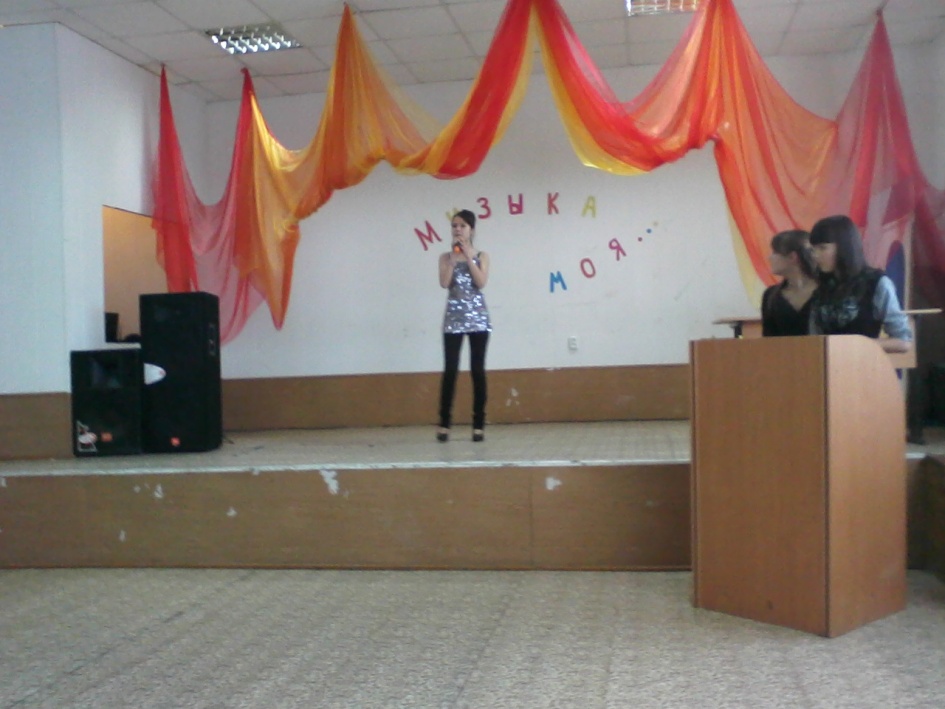 дарья климова – победитель районного конкуса исполнителей эстрадной песни «Золотые россыпи аги»  2011-12 у/г и НПК «Шаг в будущее» с темой «особенности песенного фольклора в дульдургинском районе на примере ансамбля «сударушка»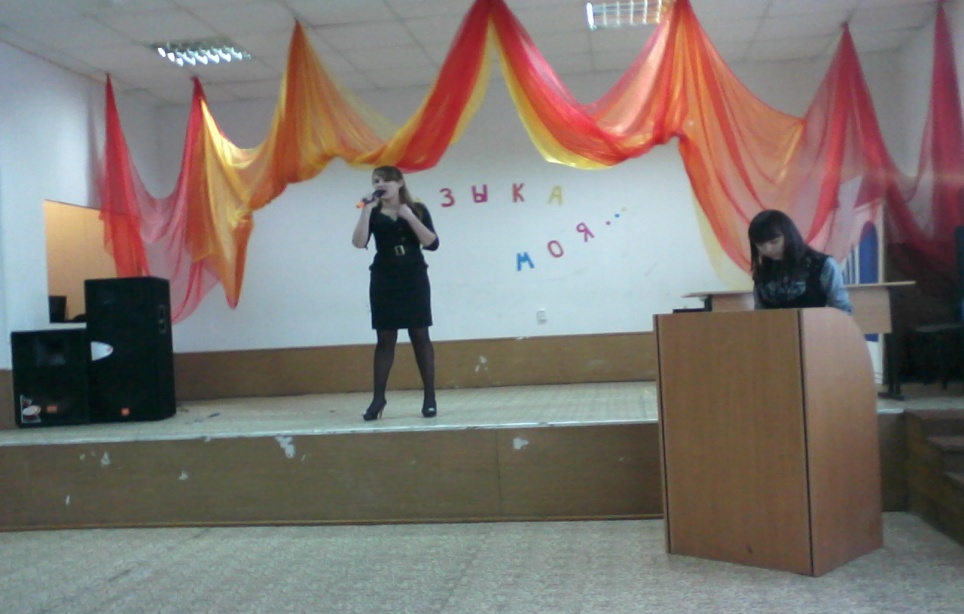 ежегодный  школьный фестиваль «сотвори добро»воспитанники кружка эстрадного вокала «Гармония»трио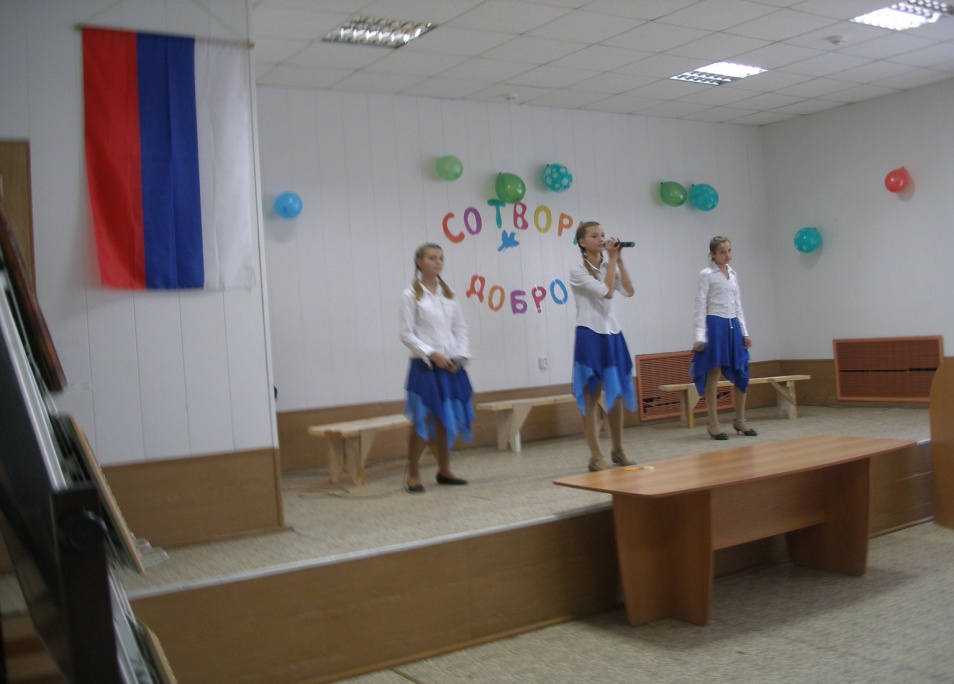 наталья лукьянова – победитель школьного конкурса эстрадной песни «Золотой голос школы» в рамках проведения фестиваля «сотвори добро»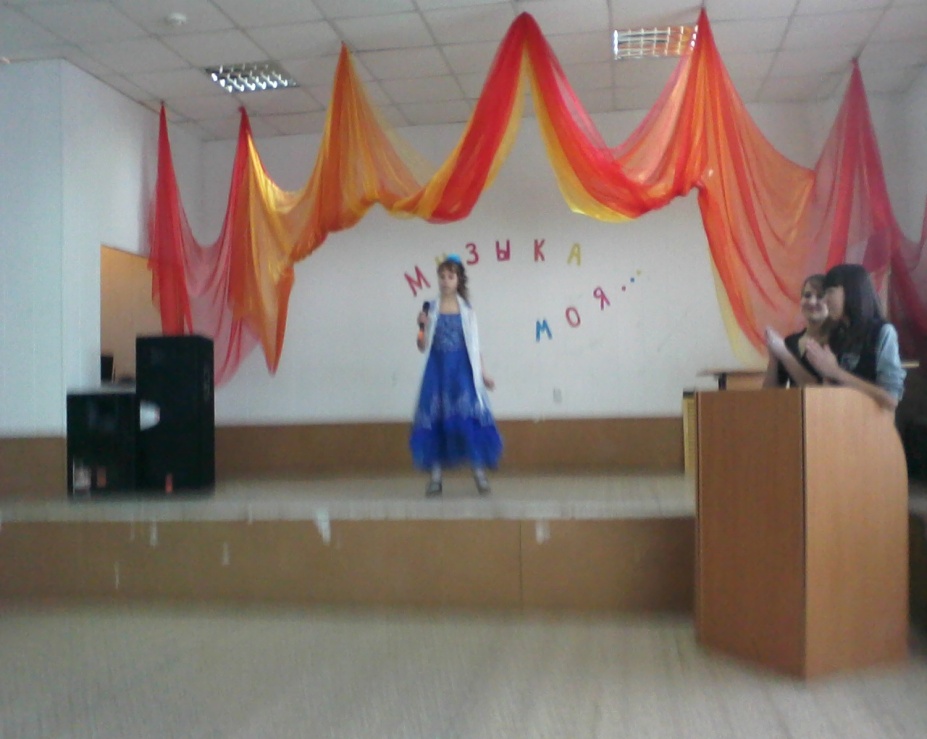 воспитанники кружка «Гармония», презентация вокального кружка «гармония»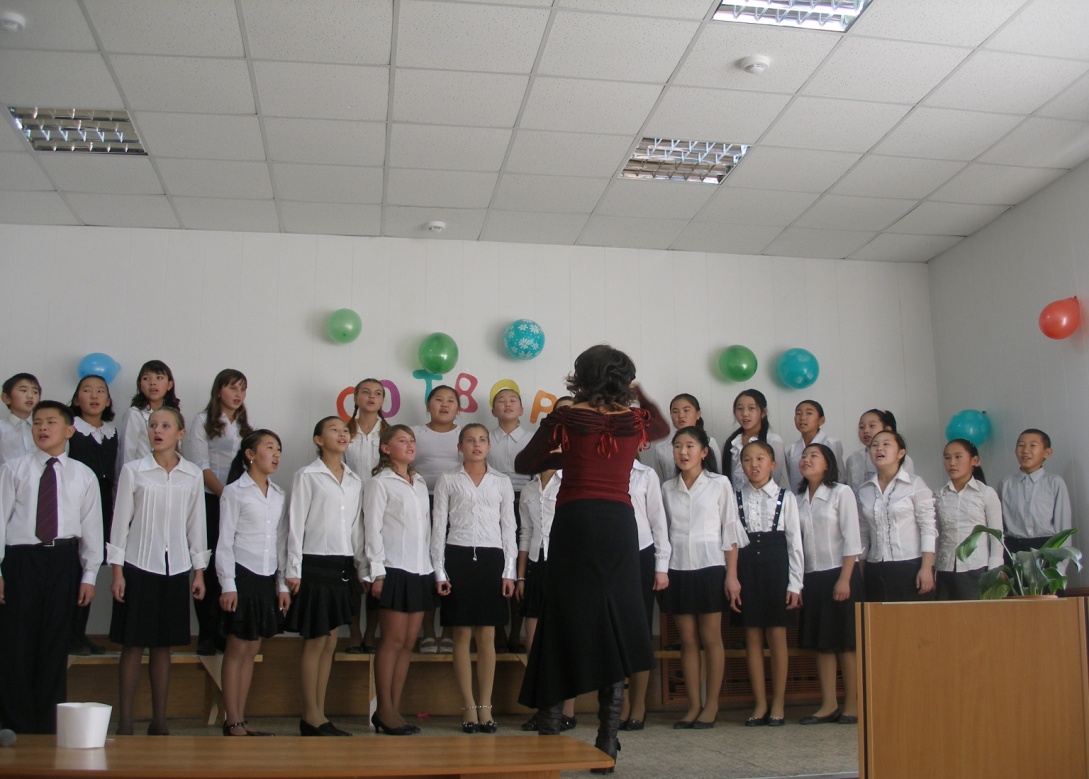 региональный смотр творческих коллективов «цвети, родная, ага!» диплом лауреата в номинации «оркестр»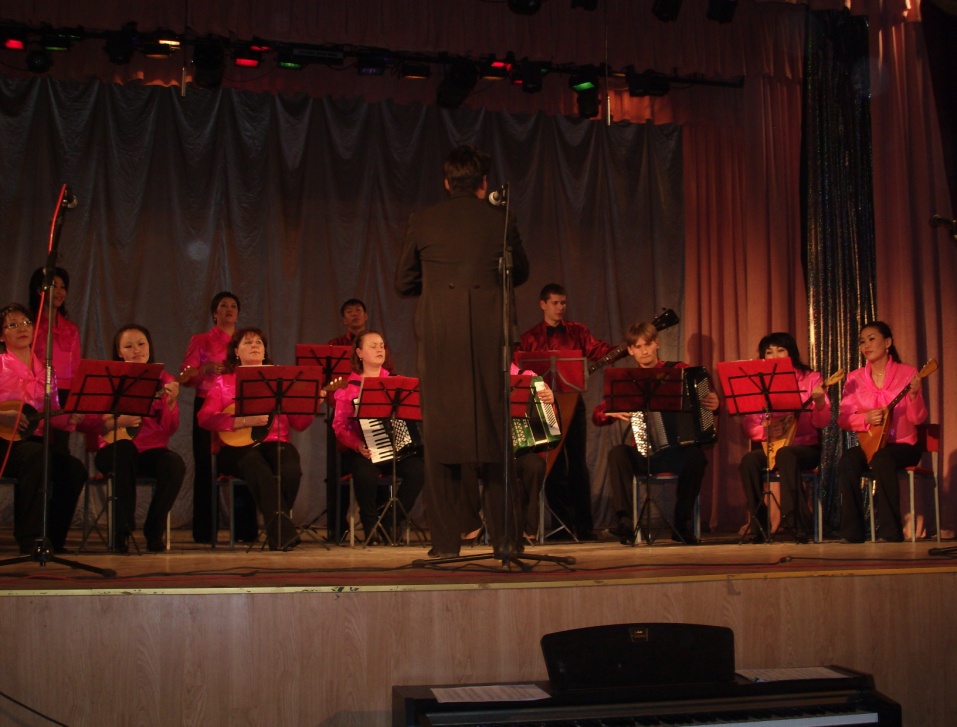 ро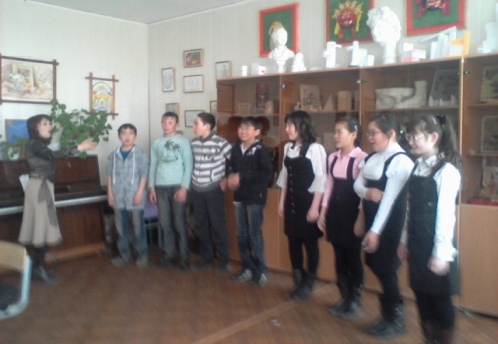 Муниципальное бюджетное общеобразовательное учреждение «Дульдургинская средняя общеобразовательная школа»Портфолио профессиональной деятельностиДашибаловой Янжимы Батомункуевны, Учителя музыки, руководителя художественно-эстетического центра                                                             ДульдургаУчебный годНаименование учрежденияТематика Часы Примечание 2011-12ГАОУ ДПО «Агинский ИПК работников социальной сферы» Забайкальского краяФГОС основного общего образования: содержание и механизмы реализации120Свидетельство о повышении квалификации2012-13ГАОУ ДПО «Агинский ИПК работников социальной сферы» Забайкальского краяАвторские курсы преподавателя АПК им.Б.Ринчино Амголонова Б.А. «Компьютерные технологии в преподавании музыки»75Сертификат о прохождении курсов2009-10ГАОУ ДПО «Агинский ИПК работников социальной сферы» Забайкальского края«Новые технологии в содержании преподавания музыки в ОУ»110Свидетельство о повышении квалификации2008-09ГАОУ ДПО «Агинский ИПК работников социальной сферы» Забайкальского края«Внедрение информационных технологий в преподавании предмета «Музыка»72Удостоверение о прохождении проблемных курсовклассыКоличество обучающихся% качества знаний% качества знаний% качества знаний% успеваемости% успеваемости% успеваемостиклассыКоличество обучающихся2009201020102011201120122009201020102011201120125а257496991001001005б237981901001001005в226977791001001005г5г7077951001001005д6а235659951001001006б237482861001001006в217981771001001006г228791811001001007а236974571001001007б238996801001001007в217986761001001007г21869595100100100Количество обучающихсяКоличество обучающихсяКоличество обучающихсяКоличество обучающихсяГода  «5» «4» «3»«2»Всего успевающих2009-20105015069-2692010-20119712350-2702011-201210011953-272№п/пКлассыСенсорные способности (слух)Сенсорные способности (слух)Сенсорные способности (слух)Сенсорные способности (слух)Вокальные данныеВокальные данныеМузыкальная памятьМузыкальная памятьМузыкальное мышлениеМузыкальное мышлениеОбщий баллОбщий балл№п/пКлассымелодическиймелодическийритмическийритмическийВокальные данныеВокальные данныеМузыкальная памятьМузыкальная памятьМузыкальное мышлениеМузыкальное мышлениеОбщий баллОбщий балл№п/пКлассыНачгодаКонгодаНачгодаКонгодаНачгодаКонгодаНачгодаКонгодаНачгодаКонгодаНач годаКонгода15а121212121251025б01120112123835в01010112122745г12010101011656а121212121251066б01011212012776в01010112122786г121212121251097а120101120127107б011212011238117в010112011227127г010112121238итогоитого5175176189219213590Название мероприятияСроки Результат Районный уровеньРайонный уровеньРайонный уровеньРайонный конкурс исполнителей эстрадной песни «Золотые россыпи Аги»Октябрь 2011Анна Лазарева Диплом II степениДарья Климова Диплом III степениМарина Ринчинова Диплом III степениРайонный конкурс исполнителей эстрадной песни «Золотые россыпи Аги»Октябрь 2012Аяна Раднабазарова Диплом II степениНадежда Мышкина Поощрительная грамотаРайонная НПК «Шаг в будущее» тема исследовательской работы «Особенности песенного фольклора в Дульдургинском районе на примере ансамбля «Сударушка»Ноябрь 2010Дарья Климова Диплом II степениРайонная НПК «Шаг в будущее» тема исследовательской работы «Бурятская музыкальная культура»»Октябрь 2009Ойдопова Баира Диплом I степениРегиональный уровеньРегиональный уровеньРегиональный уровеньКраевой конкурс исполнителей эстрадной песни «Золотые россыпи»Октябрь 2011Анна Лазарева Диплом II степениОкружная интернет-олимпиада по предмету «Музыка» с 5 по 8 классыДекабрь 20125 классыАлина Болотова I местоНастя Болотова II местоНаташа ПоповаIII место6 классыДулмажаб НиколаеваIмНадя Мышкина II место7 классыСэржен БатомункуеваIмВалерия ДашибаловаIIмСоелмаБудожаповаIIIмВсероссийский уровеньВсероссийский уровеньВсероссийский уровеньВсероссийская Интернет-викторина «Никто не забыт и ничто не забыто!» по номинациям искусство, история, география, литератураРассылка сертификатов участия (25)Название публикации, статьиНазвание изданияИздательствоГод выпускаКоличество станиц«Формирование музыкальной культуры учащихся через проектные задачи»  Сборник  статей  VМеждународной заочной НПК «Модернизация Российского образования: проблемы и  перспективы» г. Краснодар.УДК37.014(470)(082ББК 74.04ISBN 9785905292538АНО «Центр социально-политических исследований «Премьер»».2012536«Формирование музыкальной культуры учащихся через проектные задачи» Сборник материалов Международной НПК «Музыкальное образование Агинского Бурятского округа: опыт  и  перспективы».  2011435«Формирование художественной культуры через проектные задачи»Сборник материалов Международной НПК «Народы Евразии: современное образование» на базе научно-издательского центра «Социосфера»2011489Название разработкиОрган издания, годСпособ распространенияМодельные заданияГАОУ ДПО «Агинский ИПК работников социальной сферы» Забайкальского краяРазмещение в сети Интернет, на социальном сайте работников образованияНазвание мероприятияДата и место проведенияУровень (школьный, муниципальный, окружной, краевой, межрегиональный)Августовская конференция работников образования «Внедрение стандартов второго поколения. Разработка образовательных программ на основе ФГОС»ГАОУ ДПО «Агинский ИПК работников социальной сферы» Забайкальского края, 2008 годокружнойАвгустовская конференция работников образования. Презентация опыта работы «Модельные задания как инструмент оценивания учащихся»МБОУ «Дульдургинская СОЩ», 2008 годрегиональныйОткрытое занятие «Мелодия-душа музыки» на Базовой экспериментальной опорной площадкеМБОУ «Дульдургинская СОЩ», 2008 годкраевойОбразовательный форум «Лучшее образовательное учреждение». Презентация  работы по теме «Формирование исследовательских умений учащихся в художественно-эстетическом центре»Районный центр Досуга, 2009 годрайонныйТворческий отчет центра. Обобщение опыта работы «Проектная задача как способ оценивания учащихся»МБОУ «Дульдургинская СОЩ», 2011 годшкольныйНазвание конкурсаСроки Результат Участие в районных профессиональных конкурсахУчастие в районных профессиональных конкурсахУчастие в районных профессиональных конкурсахКонкурс «Культурно-образовательных инициатив»11 февраля 2011Присвоение статуса «Педагог-исследователь»Участие в региональных творческих конкурсахУчастие в региональных творческих конкурсахУчастие в региональных творческих конкурсахКонкурс на лучшую разработку модельных заданий27 августа 2009Диплом III степениОкружной конкурс художественной самодеятельности «Цвети, родная, АГА»11 марта 2009Диплом лауреата в номинации «Оркестр»Участие во всероссийских профессиональных (заочных) конкурсах, конференцияхУчастие во всероссийских профессиональных (заочных) конкурсах, конференцияхУчастие во всероссийских профессиональных (заочных) конкурсах, конференцияхКонкурс в рамках внедрения ФГОС второго поколения «Мой лучший урок в рамках  ФГОС»14 мая 2010Сертификат об участииПедагогическая олимпиада «Педагогический олимп»5 марта 2010Диплом лауреатаВсероссийская НПК «Потенциал Буддийской культуры России в решении социальных проблем», посвященной 200-летию Агинского дацана «Дэчен Лхундулинг» и 210-летию Цугольского дацана «Даши Чойпэллинг»16-17 июня 2011Сертификат участника Всероссийской НПК «Потенциал Буддийской культуры России в решении социальных проблем», посвященной 200-летию Агинского дацана «Дэчен Лхундулинг» и 210-летию Цугольского дацана «Даши Чойпэллинг» Участие в международных конференциях, конкурсахУчастие в международных конференциях, конкурсахУчастие в международных конференциях, конкурсах«Формирование музыкальной культуры учащихся через проектные задачи» в сборнике лучших статей  V Международной заочной НПК «Модернизация Российского образования: проблемы и  перспективы»24 марта  2011Рассылка  книжного издания «Сборник материалов конференций» и размещение электронного варианта издания на сайте WWW. Anopremier.ruМеждународная научно-практическая конференция «Музыкальное образование Агинского Бурятского округа: опыт, перспективы» п. Агинское (обобщение опыта и размещение статьи «Формирование музыкальной культуры через проектные задачи» в сборнике материалов конференций д.п.н. Кряжева М.С.)8 апреля 2011Сертификат участника  в НПК «Музыкальное образование Агинского Бурятского округа: опыт, проблемы, перспективы»Интернет-викторина «Никто не забыт и ничто не забыто!»  номинация «Земля – наш дом!»12 февраля 2011Сертификат за подготовку участников всероссийской викторины «Земля - наш дом!»III Всероссийская Интернет – викторина «Никто не забыт и ничто не забыто!»  номинация «Города-герои СССР. Города воинской славы России»12 февраля 2011Благодарственное письмо за содействие в проведении викторины от Департамента образования г.Заречного Пензенской области и Молодежной общественной научной организации.№                                 ТЕМАКол-во часовКол-во часовКол-во часов№                                 ТЕМАВсеговнеаудиторныхаудиторных1 Организационное занятие. Вводный инструктаж по ТБ и ОТ.1012 Основные правила вокально-хорового пения.113В гости к музыке (советы желающим войти в мир музыки).14Что такое петь хором?115Мы учимся петь.11Певческая установка.6«Петь приятно и удобно» Л. Абелян117Как петь сидя и стоя.11Дыхание. 8Вдох и выдох в пении.119Учусь дышать правильно. Тренировка нижнереберного диафрагмального дыхания.1110Отличие певческого и обиходного дыхания.1111Тренировка певческого дыхания. Задержка дыхания.1112«Цепное» дыхание.11Музыкальная грамота13Что такое нота? Ручные знаки.1114Звукоряд. Скрипичный ключ.1115Такт и тактовая черта. Пение по нотам.1116Длительности нот. Сочиняем сами.1117Проектная задача «Путешествие по волшебной стране»22Истоки народной культуры. Творчество композиторов Агинского Бурятского округа18Творчество Б.Бальжинимаева1119Творчество Б.Дамдинжапова1120Музыка бурятского народа.11Музыкально-образовательные беседы.21Мужские голоса1122Женские голоса1123Охрана детского голоса. 23Заболевания голосового аппарата.1124Что такое мутация?1125Вместе весело петь.11Музыкальная грамота26Ритм и ритмический слух1127Ручные знаки и звуковысотный слух.1128Мажор и минор.1129Самостоятельное музицирование.11Дирижерский жест.30Я хочу стать дирижером.1131Что такое «та» и «ти»?11Музыкально-образовательные беседы32Классическая музыка XIX века.1133Музыка XX века.1134Проект. Подготовка к итоговому концерту. Составление репертуара и концертных номеров1135Концерт11                                                                    Всего:35728Название темыФормы занятийМетоды и приемыДидактический материал и техническое оснащениеФорма проведения итоговОсновные правила вокально-хорового пения.игра Способность видения к открытию своего индивидуального правила пенияСD  Музыкальный классОтчетный концерт «Юные таланты»В гости к музыке (советы желающим войти в мир музыки).игра«Литературно-музыкальная палитра»СD  Музыкальный классОтчетный концерт «Юные таланты»Что такое петь хором?игра«Экспрессивное выражение внутреннего эмоционального состояния»СD Учимся понимать музыкуОтчетный концерт «Юные таланты»Мы учимся петь.беседаСитуация «В музыкальной школе»Плакат «метроритм»Отчетный концерт «Юные таланты»«Петь приятно и удобно» Л. АбелянэкскурсияМозговой штурмСD Учимся понимать музыкуОтчетный концерт «Юные таланты»Как петь сидя и стоя.Ассоциативные сетиТренировочные упражненияОтчетный концерт «Юные таланты»Вдох и выдох в пении.играЛогическая цепочкаТренировочные упражненияОтчетный концерт «Юные таланты»Учусь дышать правильно. Тренировка нижнереберного диафрагмального дыхания.конкурсЛогическая цепочкаГрафическая схема расположения гортаниОтчетный концерт «Юные таланты»Отличие певческого и обиходного дыхания.играТворческое комбинированиеИнформация в справочном материале Отчетный концерт «Юные таланты»Тренировка певческого дыхания. Задержка дыхания.экскурсияТворческое комбинированиеТренировочные упражнения«Цепное» дыхание.играСамостоятельное оцениваниеТренировочные упражненияПривлечение старших школьников на итоговых занятиях-концертах. Оформление сценария праздника, подготовка музыкальных и танцевальных  номеров и инсценировка спектакля «На празднике у Деда Мороза»Что такое нота? Ручные знаки.игратеатрализацияКонструирование (восстановление целого из частей)Графическая схема нотПривлечение старших школьников на итоговых занятиях-концертах. Оформление сценария праздника, подготовка музыкальных и танцевальных  номеров и инсценировка спектакля «На празднике у Деда Мороза»Звукоряд. Скрипичный ключ.играОпределение недостающего звена для воссоздания целогоСD  Музыкальный классПривлечение старших школьников на итоговых занятиях-концертах. Оформление сценария праздника, подготовка музыкальных и танцевальных  номеров и инсценировка спектакля «На празднике у Деда Мороза»Такт и тактовая черта. Пение по нотам.играПоиск художественных ассоциацийМультимедийный проектор, СD  Музыкальный классПривлечение старших школьников на итоговых занятиях-концертах. Оформление сценария праздника, подготовка музыкальных и танцевальных  номеров и инсценировка спектакля «На празднике у Деда Мороза»Длительности нот. Сочиняем сами.играИмпровизация путем комбинирования отдельных средств музыкальной выразительностиГрафическая схема нотПривлечение старших школьников на итоговых занятиях-концертах. Оформление сценария праздника, подготовка музыкальных и танцевальных  номеров и инсценировка спектакля «На празднике у Деда Мороза»Проектная задача «Путешествие по волшебной стране»проектПривлечение старших школьников на итоговых занятиях-концертах. Оформление сценария праздника, подготовка музыкальных и танцевальных  номеров и инсценировка спектакля «На празднике у Деда Мороза»Творчество Б.БальжинимаевабеседаЭкспрессивное выражение собственного эмоционального состоянияCD сборник песен Б.БальжинимаеваПривлечение старших школьников на итоговых занятиях-концертах. Оформление сценария праздника, подготовка музыкальных и танцевальных  номеров и инсценировка спектакля «На празднике у Деда Мороза»Творчество Б.ДамдинжаповабеседаЭкспрессивное выражение собственного эмоционального состоянияCD сборник песен Б.БальжинимаеваПривлечение старших школьников на итоговых занятиях-концертах. Оформление сценария праздника, подготовка музыкальных и танцевальных  номеров и инсценировка спектакля «На празднике у Деда Мороза»Музыка бурятского народа.проектВыявление парадоксафортепианоПривлечение старших школьников на итоговых занятиях-концертах. Оформление сценария праздника, подготовка музыкальных и танцевальных  номеров и инсценировка спектакля «На празднике у Деда Мороза»Мужские голосаИгра-беседа«Ассоциативные гроздья»Привлечение старших школьников на итоговых занятиях-концертах. Оформление сценария праздника, подготовка музыкальных и танцевальных  номеров и инсценировка спектакля «На празднике у Деда Мороза»Женские голосаИгра-беседа«Ассоциативные гроздья»Решение проектной задачи «Путешествие по волшебной стране», отчетный концерт.Охрана детского голоса. Энциклопедия юного музыкантаРешение проектной задачи «Путешествие по волшебной стране», отчетный концерт.Заболевания голосового аппарата.видеофильм«Логико-ассоциативная цепочка»мультимедиапроекторРешение проектной задачи «Путешествие по волшебной стране», отчетный концерт.Что такое мутация?викторина«Найди ненужное слово»Решение проектной задачи «Путешествие по волшебной стране», отчетный концерт.Вместе весело петь.Экскурсии в ДШИСитуация «Я – музыкант»Музыкальный центр, мультимедийный проекторРешение проектной задачи «Путешествие по волшебной стране», отчетный концерт.Ритм и ритмический слухЭкскурсии в ДШИКомбинирование (восстановление из частей целое)Мультимедийный проекторРешение проектной задачи «Путешествие по волшебной стране», отчетный концерт.Ручные знаки и звуковысотный слух.Игра-путешествиеМоделирование последнего звенаКартосхема ручных знаков Решение проектной задачи «Путешествие по волшебной стране», отчетный концерт.Мажор и минор.викторинаРешение проектной задачи «Путешествие по волшебной стране», отчетный концерт.Самостоятельное музицирование.конкурсСитуация «Я-сочинитель!»Фортепиано, мультимедийный проекторРешение проектной задачи «Путешествие по волшебной стране», отчетный концерт.Я хочу стать дирижером.конкурсдирижированиеФортепианоИтоговый концерт в конце учебного года.Что такое «та» и «ти»?иградирижированиеФортепианоИтоговый концерт в конце учебного года.Классическая музыка XIX века.видеофильмСитуация «Я-сочинитель!»мультимедиапроекторИтоговый концерт в конце учебного года.Музыка XX века.видеофильмСитуация «Я-сочинитель!»мультимедиапроекторИтоговый концерт в конце учебного года.Проект. Подготовка к итоговому концерту. Составление репертуара и концертных номеровпроект«Мозговой штурм»МультимедиапроекторФортепианоЭнциклопедияНотные приложенияCD музыкальный классИтоговый концерт в конце учебного года.КонцертитогЭкспертная оценка, взаимооценкаИтоговый концерт в конце учебного года.